РЕШЕНИЕпо делу № 056/06/66-1041/202010 июля 2020 года                                                                                              г. ОренбургРезолютивная часть решения оглашена 10 июля 2020 года Решение в полном объеме изготовлено 14 июля 2020 годаКомиссия Оренбургского УФАС России по контролю в сфере осуществления закупок (далее по тексту - Комиссия Оренбургского УФАС России) в составе:Председателя Комиссии: ..., Членов комиссии: ..., ..., представители федерального государственного бюджетного образовательного учреждения высшего образования «Оренбургский государственный медицинский университет» министерства здравоохранения Российской Федерации на рассмотрение жалобы не явились, о дате, месте, времени рассмотрения жалобы уведомлены надлежащим образом, заявили ходатайство о рассмотрении жалобы в их отсутствие,представители ООО «Научно-исследовательский институт коммунальных систем» на рассмотрение жалобы не явились, о дате, месте и времени рассмотрения уведомлены,рассмотрев жалобу ООО «Научно-исследовательский институт коммунальных систем» на действия федерального государственного бюджетного образовательного учреждения высшего образования «Оренбургский государственный медицинский университет» министерства здравоохранения Российской Федерации при проведении электронного аукциона на выполнение работ по текущему ремонту санузлов в общежитии № 1 ФГБОУ ВО ОрГМУ Минздрава России по адресу: г. Оренбург,  ул. Спартаковская 73 (номер извещения 0353100013220000011), УСТАНОВИЛА:03.07.2020 г. в Оренбургское УФАС России поступила жалоба ООО «Научно-исследовательский институт коммунальных систем»  (далее – Заявитель) на действия федерального государственного бюджетного образовательного учреждения высшего образования «Оренбургский государственный медицинский университет» министерства здравоохранения Российской Федерации при проведении электронного аукциона на выполнение работ по текущему ремонту санузлов в общежитии № 1 ФГБОУ ВО ОрГМУ Минздрава России по адресу: г. Оренбург,  ул. Спартаковская 73 (номер извещения 0353100013220000011) (далее – Закупка). В связи с поступившей жалобой, в порядке ч. 7 ст.106 Федерального закона РФ от 05.04.2013 № 44-ФЗ «О контрактной системе в сфере закупок товаров, работ, услуг для обеспечения государственных и муниципальных нужд» (далее - Закон о контрактной системе), Заказчику, оператору электронной площадки выставлено требование о приостановлении осуществления закупки в части заключения контракта до рассмотрения жалобы по существу.Из доводов жалобы следует, что заявка Заявителя необоснованно отстранена от участия в аукционе. В письменных пояснениях представитель Заказчика пояснил, что ввиду невнимательности (человеческого фактора) при проверке нормативных правовых актов (в частности ГОСТ 6787-2001 и ГОСТ 6141-91) на предмет их действия со стороны членов Единой Комиссии Заказчика, был допущен неправомерный отказ Заявителю в допуске в электронном аукционе. В результате рассмотрения жалобы и осуществления в соответствии с ч. 3 ст. 99 Закона о контрактной системе, внеплановой проверки, Комиссия Оренбургского УФАС России, проанализировав представленные документы, пришла к следующим выводам:18.06.2020 г. на официальном сайте Российской Федерации (единая информационная система) для размещения информации о размещении закупок в сети Интернет www.zakupki.gov.ru и на электронной площадке было размещено извещение и документация об аукционе на выполнение работ по текущему ремонту санузлов в общежитии № 1 ФГБОУ ВО ОрГМУ Минздрава России по адресу: г. Оренбург,  ул. Спартаковская 73 (номер извещения 0353100013220000011).Начальная (максимальная) цена контракта составляет 2 908 758,00 рублей.Аукционная документация утверждена Заказчиком.Согласно п. 2 ч. 1 ст. 33 Закона о контрактной системе, Заказчик при описании в документации о закупке объекта закупки должен руководствоваться следующим правилом -  использование при составлении описания объекта закупки показателей, требований, условных обозначений и терминологии, касающихся технических характеристик, функциональных характеристик (потребительских свойств) товара, работы, услуги и качественных характеристик объекта закупки, которые предусмотрены техническими регламентами, принятыми в соответствии с законодательством Российской Федерации о техническом регулировании, документами, разрабатываемыми и применяемыми в национальной системе стандартизации, принятыми в соответствии с законодательством Российской Федерации о стандартизации, иных требований, связанных с определением соответствия поставляемого товара, выполняемой работы, оказываемой услуги потребностям заказчика. Согласно ч. 2 ст. 33 Закона о контрактной системе, документация о закупке в соответствии с требованиями, указанными в части 1 настоящей статьи, должна содержать показатели, позволяющие определить соответствие закупаемых товара, работы, услуги установленным заказчиком требованиям. При этом указываются максимальные и (или) минимальные значения таких показателей, а также значения показателей, которые не могут изменяться.В соответствии с п. 2 ч. 1 ст. 64 Закона о контрактной системе, документация об электронном аукционе должна содержать требования к содержанию, составу заявки на участие в таком аукционе в соответствии с частями 3 - 6 статьи 66 настоящего Федерального закона и инструкция по ее заполнению. При этом не допускается установление требований, влекущих за собой ограничение количества участников такого аукциона или ограничение доступа к участию в таком аукционе.В соответствии с ч. 3 ст. 66 Закона о контрактной системе первая часть заявки на участие в электронном аукционе должна содержать:1) согласие участника электронного аукциона на поставку товара, выполнение работы или оказание услуги на условиях, предусмотренных документацией об электронном аукционе и не подлежащих изменению по результатам проведения электронного аукциона (такое согласие дается с применением программно-аппаратных средств электронной площадки);2) при осуществлении закупки товара или закупки работы, услуги, для выполнения, оказания которых используется товар:а) наименование страны происхождения товара (в случае установления заказчиком в извещении о проведении электронного аукциона, документации об электронном аукционе условий, запретов, ограничений допуска товаров, происходящих из иностранного государства или группы иностранных государств, в соответствии со статьей 14 настоящего Федерального закона);б) конкретные показатели товара, соответствующие значениям, установленным в документации об электронном аукционе, и указание на товарный знак (при наличии). Информация, предусмотренная настоящим подпунктом, включается в заявку на участие в электронном аукционе в случае отсутствия в документации об электронном аукционе указания на товарный знак или в случае, если участник закупки предлагает товар, который обозначен товарным знаком, отличным от товарного знака, указанного в документации об электронном аукционе.В силу ч. 3 ст. 67 Закона о контрактной системе по результатам рассмотрения первых частей заявок на участие в электронном аукционе, содержащих информацию, предусмотренную частью 3 статьи 66 настоящего Федерального закона, аукционная комиссия принимает решение о допуске участника закупки, подавшего заявку на участие в таком аукционе, к участию в нем и признании этого участника закупки участником такого аукциона или об отказе в допуске к участию в таком аукционе в порядке и по основаниям, которые предусмотрены частью 4 настоящей статьи.В соответствии с ч. 4 ст. 67 Закона о контрактной системе участник электронного аукциона не допускается к участию в нем в случае:1) непредоставления информации, предусмотренной частью 3 статьи 66 настоящего Федерального закона, или предоставления недостоверной информации;2) несоответствия информации, предусмотренной частью 3 статьи 66 настоящего Федерального закона, требованиям документации о таком аукционе.Согласно ч. 5 ст. 67 Закона о контрактной системе отказ в допуске к участию в электронном аукционе по основаниям, не предусмотренным частью 4 настоящей статьи, не допускается.Техническим зданием установлено: Инструкцией по заполнению заявки установлено:«Участник аукциона в составе первой части заявки должен указать конкретные показатели, соответствующие значениям, установленным в настоящей документации, в том числе, конкретные технические, функциональные, эксплуатационные и все иные характеристики товаров, указанные в настоящей документации, за исключением случаев если эти показатели является диапазонным согласно действующим стандартам ГОСТ на данный материал. Слова «менее», «меньше», «ниже», (в том числе с указанием слов «должен (-а, -о, -ы) быть») - означает что, участнику следует предоставить в заявке конкретный показатель менее указанного значения. Слова «более», «больше», «выше», «свыше» (в том числе с указанием слов «должен (-а, -о, -ы) быть») - означает что, участнику следует предоставить в заявке конкретный показатель, более указанного значения.Слова «не менее», «не ниже», (в том числе с указанием слов «должен (-а, -о, -ы) быть») - означает что, участнику следует предоставить в заявке конкретный показатель, более указанного значения или равный ему.Слова «не более», «не выше», (в том числе с указанием слов «должен (-а, -о, -ы) быть») - означает что, участнику следует предоставить в заявке конкретный показатель, менее указанного значения или равный ему.В случае, если значения параметра указаны с использованием символа «запятая», союза «и», «/» - участнику закупки необходимо предоставить все значения показателя или все диапазоны значений, указанных через данные символ.В случае, если значения показателя или диапазоны значений указаны с использованием символа «;», союз «или», - участнику закупки необходимо предоставить одно из указанных значений если иное не установлено в действующих ГОСТ.В случае если требуемое значение параметра товара сопровождается словами: «от … до», символом тире, то участнику закупки необходимо предоставить конкретный(-ые) показатель (-и) из данного диапазона, за исключением случаев если по своей природе этот показатель является диапазонным согласно действующим стандартам ГОСТ и т.д.В случае если требуемое значение параметра товара сопровождается словами: «от», то участнику закупки необходимо предоставить конкретное значение показателя, равное или превышающее значение, установленного настоящей документацией для которого установлено минимальное значение. В случае если требуемое значение параметра товара сопровождается словами: «до», то участнику закупки необходимо предоставить конкретное значение показателя, меньшее установленного настоящей документацией для которого установлено максимальное значение (за исключением показателей со значением «включительно»).Первая часть заявки не должна содержать слов «или эквивалент», «должен быть», «должен иметь», «может быть», «не должен быть», «должен соответствовать», «предпочтительно», «допускается», «допускаются» и иных слов и словосочетаний, не позволяющих определить точное значение характеристик товаров.В случае отсутствия в нормативной документации значений по требуемым параметрам каких-либо из закупаемых товаров или применяемых при производстве работ, оказании услуг, поставки товаров, или в случае если данная характеристика отсутствует у выбранного материала (товара), то по данным параметрам следует ставить прочерк «-», либо указывать «не нормируется», либо указать «отсутствует», либо иным способ указать на отсутствие характеристики материала (товара). Указание конкретного значения будет расцениваться как предоставление недостоверных сведений о товаре (материале)».Заявитель в своей заявке указал следующие показатели:Согласно протоколу рассмотрения заявок на участие в электронном аукционе от 29.06.2020 №0353100013220000011-1 заявка заявителя №40 была не допущена. Причины отказа в допуске: «Отказать в допуске на основании п. 2 ч. 4 ст. 67 Закона о контрактной системе. Первая часть заявки не соответствует пп. «б» п. 2 ч. 3 ст. 66 Закона о контрактной системе.  Обоснование принятого решения: 1) Участник закупки в составе первой части заявки в позиции 22 указывает «Плитки керамические для полов гладкие неглазурованные многоцветные квадратные и прямоугольные. Предельные отклонения размеров плиток по толщине от номинальные, мм: +- 0,4. Водопоглощение, % 4,0», что противоречит требованиям действующего ГОСТ. Согласно п. 5.2.1 ГОСТ 6787-2001 табл.3 водопоглощение для неглазурованных плиток должно быть не более 3,5.1) Участник закупки в составе первой части заявки в позиции 16 указывает значения показателей, противоречащие действующему ГОСТ: «Плитки фасонные детали керамические глазурованные для внутренней облицовки стен прямые  гладкие без завала. Размером 300х200х6 мм.», что противоречит требовниям ГОСТ 6141-91 п. 1.4.2 табл. 1»В своей жалобе Заявитель утверждает, что на день публикации извещения о проведении электронного аукциона ГОСТ 6787-2001 и ГОСТ 6141-91 не являлись действующими, 01.06.2020 года взамен им был принят  ГОСТ 13996-2019 года. Установлено, что датой  введения ГОСТ 13996-2019 является –«Дата введения 2020-06-01». И в соответствии с данным ГОСТом он принят «6 ВЗАМЕН ГОСТ 13996-93, ГОСТ 6141-91, ГОСТ 6787-2001»Изучив заявку Заявителя, Техническое задание и инструкцию по заполнению заявки, Комиссия Оренбургского УФАС находит заявку заявителя не соответствующей положениям Технического задания и инструкции по заполнению заявки. В соответствии с ч. 6 ст. 67 Закона о контрактной системе По результатам рассмотрения первых частей заявок на участие в электронном аукционе аукционная комиссия оформляет протокол рассмотрения заявок на участие в таком аукционе, подписываемый всеми присутствующими на заседании аукционной комиссии ее членами не позднее даты окончания срока рассмотрения данных заявок. Указанный протокол должен содержать информацию:2) о допуске участника закупки, подавшего заявку на участие в таком аукционе, которой присвоен соответствующий идентификационный номер, к участию в таком аукционе и признании этого участника закупки участником такого аукциона или об отказе в допуске к участию в таком аукционе с обоснованием этого решения, в том числе с указанием положений документации о таком аукционе, которым не соответствует заявка на участие в нем, положений заявки на участие в таком аукционе, которые не соответствуют требованиям, установленным документацией о нем;3) о решении каждого члена аукционной комиссии в отношении каждого участника такого аукциона о допуске к участию в нем и о признании его участником или об отказе в допуске к участию в таком аукционе;4) о наличии среди предложений участников закупки, признанных участниками электронного аукциона, предложений о поставке товаров, происходящих из иностранного государства или группы иностранных государств, работ, услуг, соответственно выполняемых, оказываемых иностранными лицами, в случае, если условия, запреты, ограничения допуска товаров, работ, услуг установлены заказчиком в документации об электронном аукционе в соответствии со статьей 14 настоящего Федерального закона.Согласно ч. 9 ст. 67 Закона о контрактной системе в течение одного часа с момента поступления оператору электронной площадки указанного в части 6 настоящей статьи протокола оператор электронной площадки обязан направить каждому участнику электронного аукциона, подавшему заявку на участие в нем, или участнику такого аукциона, подавшему единственную заявку на участие в нем, уведомление о решении, принятом в отношении поданных ими заявок, сведения о наличии среди предложений участников закупки, признанных участниками электронного аукциона, предложений о поставке товаров российского происхождения в случае, если документацией об электронном аукционе установлены условия, запреты, ограничения допуска товаров, происходящих из иностранного государства или группы иностранных государств, работ, услуг, соответственно выполняемых, оказываемых иностранными лицами, в соответствии со статьей 14 настоящего Федерального закона. В случае, если аукционной комиссией принято решение об отказе в допуске к участию в таком аукционе его участника, уведомление об этом решении должно содержать обоснование его принятия, в том числе с указанием положений документации о таком аукционе, которым не соответствует данная заявка, предложений, содержащихся в данной заявке, которые не соответствуют требованиям документации о таком аукционе, а также положений федеральных законов и иных нормативных правовых актов Российской Федерации, нарушение которых послужило основанием для принятия этого решения об отказе.Изучив основания для отказа в допуске заявки № 40 в соответствии с протоколом рассмотрения заявок на участие в электронном аукционе от 29.06.2020 №0353100013220000011-1  Комиссия Оренбургского УФАС  установила, что на день публикации извещения о проведении электронного аукциона и на день подачи заявки на участие ГОСТ 6787-2001 и ГОСТ6141-91 не являлись действующими, их действие истекло 01.06.2020  и взамен их был принят ГОСТ 13996-2019. Таким образом, основания отказа в допуске, изложенные протоколом рассмотрения заявок на участие в электронном аукционе от 29.06.2020 №0353100013220000011-1 неправомерны. Решением от 03.07.2020 года № 056/06/64-960/2020 Комиссия Оренбургского УФАС признала федеральное государственное бюджетное образовательное учреждение высшего образования «Оренбургский государственный медицинский университет» министерства здравоохранения Российской Федерации нарушившим положения  п. 1 ч. 1 ст. 33, п. 2. ч. 1 ст 33,  ч. 3 ст. 66, ч. 1 ст. 64 Закона о контрактной системе в части необоснованного требования указывать характеристики используемых материалов в первой части заявки и выдала предписание об отмене протокола рассмотрения заявок на участие в электронном аукционе от 29.06.2020 №0353100013220000011-1 и пересмотреть заявки. На основании вышеизложенного, руководствуясь п. 2 ч. 22 ст. 99, ч. 8 ст. 106 Закона о контрактной системе, Комиссия Оренбургского УФАС России,РЕШИЛА:1. Признать жалобу ООО «Научно-исследовательский институт коммунальных систем» на действия федерального государственного бюджетного образовательного учреждения высшего образования «Оренбургский государственный медицинский университет» министерства здравоохранения Российской Федерации при проведении электронного аукциона на выполнение работ по текущему ремонту санузлов в общежитии № 1 ФГБОУ ВО ОрГМУ Минздрава России по адресу: г. Оренбург,  ул. Спартаковская 73 (номер извещения 0353100013220000011) обоснованной.2.  Признать федеральное государственное бюджетное образовательного учреждения высшего образования «Оренбургский государственный медицинский университет» министерства здравоохранения Российской Федерации нарушившим положение  ч. 9 ст. 67 Закона о контрактной системе.3. Предписание об устранении нарушений законодательства о контрактной системе не выдавать.4. Передать материалы дела должностному лицу Оренбургского УФАС России для решения вопроса о возбуждении дела об административном правонарушении.	 Решение может быть обжаловано в судебном порядке в течение 3-х месяцев со дня его принятия.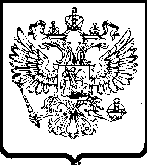 ФЕДЕРАЛЬНАЯ
АНТИМОНОПОЛЬНАЯ СЛУЖБАУПРАВЛЕНИЕФедеральной антимонопольной службыпо Оренбургской областиАдрес места нахождения: г.Оренбург, ул.Краснознаменная, 22 Почтовый адрес: 460046, г.Оренбург, ул. 9 Января, 64 тел. (3532) 78-66-17, факс (3532) 77-80-70e-mail: to56@fas.gov.ru ФЕДЕРАЛЬНАЯ
АНТИМОНОПОЛЬНАЯ СЛУЖБАУПРАВЛЕНИЕФедеральной антимонопольной службыпо Оренбургской областиАдрес места нахождения: г.Оренбург, ул.Краснознаменная, 22 Почтовый адрес: 460046, г.Оренбург, ул. 9 Января, 64 тел. (3532) 78-66-17, факс (3532) 77-80-70e-mail: to56@fas.gov.ru ФЕДЕРАЛЬНАЯ
АНТИМОНОПОЛЬНАЯ СЛУЖБАУПРАВЛЕНИЕФедеральной антимонопольной службыпо Оренбургской областиАдрес места нахождения: г.Оренбург, ул.Краснознаменная, 22 Почтовый адрес: 460046, г.Оренбург, ул. 9 Января, 64 тел. (3532) 78-66-17, факс (3532) 77-80-70e-mail: to56@fas.gov.ru ФЕДЕРАЛЬНАЯ
АНТИМОНОПОЛЬНАЯ СЛУЖБАУПРАВЛЕНИЕФедеральной антимонопольной службыпо Оренбургской областиАдрес места нахождения: г.Оренбург, ул.Краснознаменная, 22 Почтовый адрес: 460046, г.Оренбург, ул. 9 Января, 64 тел. (3532) 78-66-17, факс (3532) 77-80-70e-mail: to56@fas.gov.ru ФЕДЕРАЛЬНАЯ
АНТИМОНОПОЛЬНАЯ СЛУЖБАУПРАВЛЕНИЕФедеральной антимонопольной службыпо Оренбургской областиАдрес места нахождения: г.Оренбург, ул.Краснознаменная, 22 Почтовый адрес: 460046, г.Оренбург, ул. 9 Января, 64 тел. (3532) 78-66-17, факс (3532) 77-80-70e-mail: to56@fas.gov.ru ФЕДЕРАЛЬНАЯ
АНТИМОНОПОЛЬНАЯ СЛУЖБАУПРАВЛЕНИЕФедеральной антимонопольной службыпо Оренбургской областиАдрес места нахождения: г.Оренбург, ул.Краснознаменная, 22 Почтовый адрес: 460046, г.Оренбург, ул. 9 Января, 64 тел. (3532) 78-66-17, факс (3532) 77-80-70e-mail: to56@fas.gov.ru ФЕДЕРАЛЬНАЯ
АНТИМОНОПОЛЬНАЯ СЛУЖБАУПРАВЛЕНИЕФедеральной антимонопольной службыпо Оренбургской областиАдрес места нахождения: г.Оренбург, ул.Краснознаменная, 22 Почтовый адрес: 460046, г.Оренбург, ул. 9 Января, 64 тел. (3532) 78-66-17, факс (3532) 77-80-70e-mail: to56@fas.gov.ru ФЕДЕРАЛЬНАЯ
АНТИМОНОПОЛЬНАЯ СЛУЖБАУПРАВЛЕНИЕФедеральной антимонопольной службыпо Оренбургской областиАдрес места нахождения: г.Оренбург, ул.Краснознаменная, 22 Почтовый адрес: 460046, г.Оренбург, ул. 9 Января, 64 тел. (3532) 78-66-17, факс (3532) 77-80-70e-mail: to56@fas.gov.ru ФЕДЕРАЛЬНАЯ
АНТИМОНОПОЛЬНАЯ СЛУЖБАУПРАВЛЕНИЕФедеральной антимонопольной службыпо Оренбургской областиАдрес места нахождения: г.Оренбург, ул.Краснознаменная, 22 Почтовый адрес: 460046, г.Оренбург, ул. 9 Января, 64 тел. (3532) 78-66-17, факс (3532) 77-80-70e-mail: to56@fas.gov.ru ФЕДЕРАЛЬНАЯ
АНТИМОНОПОЛЬНАЯ СЛУЖБАУПРАВЛЕНИЕФедеральной антимонопольной службыпо Оренбургской областиАдрес места нахождения: г.Оренбург, ул.Краснознаменная, 22 Почтовый адрес: 460046, г.Оренбург, ул. 9 Января, 64 тел. (3532) 78-66-17, факс (3532) 77-80-70e-mail: to56@fas.gov.ru ФЕДЕРАЛЬНАЯ
АНТИМОНОПОЛЬНАЯ СЛУЖБАУПРАВЛЕНИЕФедеральной антимонопольной службыпо Оренбургской областиАдрес места нахождения: г.Оренбург, ул.Краснознаменная, 22 Почтовый адрес: 460046, г.Оренбург, ул. 9 Января, 64 тел. (3532) 78-66-17, факс (3532) 77-80-70e-mail: to56@fas.gov.ru ФЕДЕРАЛЬНАЯ
АНТИМОНОПОЛЬНАЯ СЛУЖБАУПРАВЛЕНИЕФедеральной антимонопольной службыпо Оренбургской областиАдрес места нахождения: г.Оренбург, ул.Краснознаменная, 22 Почтовый адрес: 460046, г.Оренбург, ул. 9 Января, 64 тел. (3532) 78-66-17, факс (3532) 77-80-70e-mail: to56@fas.gov.ru ФЕДЕРАЛЬНАЯ
АНТИМОНОПОЛЬНАЯ СЛУЖБАУПРАВЛЕНИЕФедеральной антимонопольной службыпо Оренбургской областиАдрес места нахождения: г.Оренбург, ул.Краснознаменная, 22 Почтовый адрес: 460046, г.Оренбург, ул. 9 Января, 64 тел. (3532) 78-66-17, факс (3532) 77-80-70e-mail: to56@fas.gov.ru ФЕДЕРАЛЬНАЯ
АНТИМОНОПОЛЬНАЯ СЛУЖБАУПРАВЛЕНИЕФедеральной антимонопольной службыпо Оренбургской областиАдрес места нахождения: г.Оренбург, ул.Краснознаменная, 22 Почтовый адрес: 460046, г.Оренбург, ул. 9 Января, 64 тел. (3532) 78-66-17, факс (3532) 77-80-70e-mail: to56@fas.gov.ru ФЕДЕРАЛЬНАЯ
АНТИМОНОПОЛЬНАЯ СЛУЖБАУПРАВЛЕНИЕФедеральной антимонопольной службыпо Оренбургской областиАдрес места нахождения: г.Оренбург, ул.Краснознаменная, 22 Почтовый адрес: 460046, г.Оренбург, ул. 9 Января, 64 тел. (3532) 78-66-17, факс (3532) 77-80-70e-mail: to56@fas.gov.ru ФЕДЕРАЛЬНАЯ
АНТИМОНОПОЛЬНАЯ СЛУЖБАУПРАВЛЕНИЕФедеральной антимонопольной службыпо Оренбургской областиАдрес места нахождения: г.Оренбург, ул.Краснознаменная, 22 Почтовый адрес: 460046, г.Оренбург, ул. 9 Января, 64 тел. (3532) 78-66-17, факс (3532) 77-80-70e-mail: to56@fas.gov.ru Заявитель:Директору ООО «Научно-исследовательский институт коммунальных системе» …Заказчик:Начальнику отдела закупок и контрактов федерального государственного бюджетного образовательного учреждения высшего образования «Оренбургский государственный медицинский университет» министерства здравоохранения Российской Федерации……№№Заявитель:Директору ООО «Научно-исследовательский институт коммунальных системе» …Заказчик:Начальнику отдела закупок и контрактов федерального государственного бюджетного образовательного учреждения высшего образования «Оренбургский государственный медицинский университет» министерства здравоохранения Российской Федерации……На №На №ототЗаявитель:Директору ООО «Научно-исследовательский институт коммунальных системе» …Заказчик:Начальнику отдела закупок и контрактов федерального государственного бюджетного образовательного учреждения высшего образования «Оренбургский государственный медицинский университет» министерства здравоохранения Российской Федерации……Заявитель:Директору ООО «Научно-исследовательский институт коммунальных системе» …Заказчик:Начальнику отдела закупок и контрактов федерального государственного бюджетного образовательного учреждения высшего образования «Оренбургский государственный медицинский университет» министерства здравоохранения Российской Федерации…… 16Плитки и фасаонные детали керамические не глазурованные или  глазурованные для внутренней облицовки стен прямые гладкие без завала. размером не менее 150х100х6 мм. Цвет должен быть белый. Отклонения от номинальных размеров плиток не должны быть, в процентах, более: по длине и ширине ±0,8. Разница между наибольшим и наименьшим размерами плиток одной партии по длине и ширине не должна превышать 1,5 мм. Отбитость со стороны лицевой поверхности не допускается. Пузыри, прыщи и вскипание глазури не допускаются. Следы от зачистных приспособлений вдоль ребра лицевой поверхности не допускаются. 22Плитки керамические для полов гладкие неглазурованные многоцветные квадратные и прямоугольные. Предельные отклонения размеров плиток по толщине  от номинальных не должны быть более, мм: +- 0,5. Водопоглощение, %, до 4.5 16Плитки и фасаонные детали керамические глазурованные для внутренней облицовки стен прямые гладкие без завала. размером 300х200х6 мм. Цвет белый. Отклонения от номинальных размеров плиток, в процентах: по длине и ширине ±0,9. Разница между наибольшим и наименьшим размерами плиток одной партии по длине и ширине 1,5 мм. Отбитость со стороны лицевой поверхности отсутствует. Пузыри, прыщи и вскипание глазури отсутствует. Следы от зачистных приспособлений вдоль ребра лицевой поверхности отсутствует. Страна происхождения – Российская Федерация. 22Плитки керамические для полов гладкие неглазурованные многоцветные квадратные и прямоугольные. Предельные отклонения размеров плиток по толщине  от номинальных, мм: +- 0,4. Водопоглощение, %, 4.0. Страна происхождения – Российская Федерация.Председатель комиссии:  	…Члены комиссии		…… 